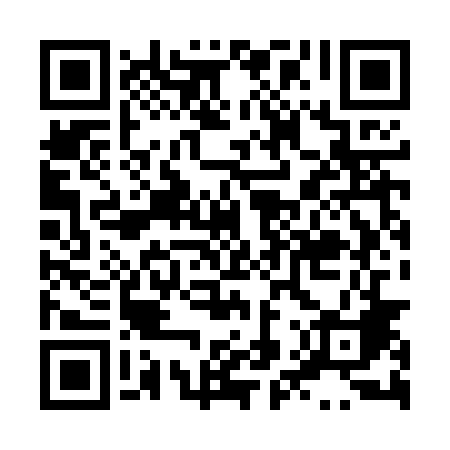 Ramadan times for Wojnowo, PolandMon 11 Mar 2024 - Wed 10 Apr 2024High Latitude Method: Angle Based RulePrayer Calculation Method: Muslim World LeagueAsar Calculation Method: HanafiPrayer times provided by https://www.salahtimes.comDateDayFajrSuhurSunriseDhuhrAsrIftarMaghribIsha11Mon4:164:166:1211:593:495:465:467:3612Tue4:134:136:1011:583:505:485:487:3813Wed4:114:116:0711:583:525:505:507:4014Thu4:084:086:0511:583:535:525:527:4215Fri4:054:056:0211:573:555:545:547:4416Sat4:034:036:0011:573:565:555:557:4617Sun4:004:005:5811:573:585:575:577:4818Mon3:573:575:5511:573:595:595:597:5019Tue3:543:545:5311:564:016:016:017:5220Wed3:523:525:5011:564:026:036:037:5421Thu3:493:495:4811:564:036:056:057:5622Fri3:463:465:4611:554:056:066:067:5823Sat3:433:435:4311:554:066:086:088:0124Sun3:403:405:4111:554:086:106:108:0325Mon3:383:385:3811:544:096:126:128:0526Tue3:353:355:3611:544:116:146:148:0727Wed3:323:325:3311:544:126:156:158:1028Thu3:293:295:3111:544:136:176:178:1229Fri3:263:265:2911:534:156:196:198:1430Sat3:233:235:2611:534:166:216:218:1731Sun4:204:206:2412:535:177:237:239:191Mon4:174:176:2112:525:197:247:249:212Tue4:144:146:1912:525:207:267:269:243Wed4:114:116:1712:525:217:287:289:264Thu4:084:086:1412:525:237:307:309:295Fri4:044:046:1212:515:247:327:329:316Sat4:014:016:1012:515:257:337:339:347Sun3:583:586:0712:515:267:357:359:368Mon3:553:556:0512:505:287:377:379:399Tue3:523:526:0212:505:297:397:399:4110Wed3:483:486:0012:505:307:417:419:44